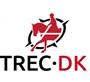 	SPORTSPLAN 	2024-25Introduktion	Denne sportsplan er møntet på den sportslige udvikling af TREC i Danmark som sportsgren for udøvere på højeste plan. Ekvipagernes deltagelse ved EM/VM skal udover den internationale deltagelse gerne danne grundlag for udvikling af disciplinens bredde.Formål	Sportsplanen har til formål at informere om sæsonernes krav til internationale ryttere og fastlæggelse af de sportslige målsætninger for udtagelse og deltagelse til at repræsentere TREC Danmark ved stævner i udlandet og EM/VM. 	Det indebærer en åben og transparent måde at afstemme krav og forventninger til de rytterne og TREC Danmarks bestyrelse.	Sportsplanen skal også være pejlemærke for de normer, værdier og retningslinjer, man som rytter i TREC Danmark skal være ambassadører for og virke under. 	Sportsplanen skal desuden bidrage til at øge rekrutteringen til TREC, hæve det sportslige niveau i TREC, samt forberede og uddanne ryttere med tanke på international deltagelse.Kvalifikationsperioder	Kvalifikationsperioden er indeværende år + de to foregående år.Deltagelse i inter-nationale stævner	Der tilmeldes til internationale stævner (svarende til tidligere Euro Cup klasser)  efter det pågældende lands nationale kvalifikationskrav efter FITE’s gældende kvalifikationskrav. Tilmelding sker direkte til stævnearrangøren med kopi af tilmeldingen til bestyrelse@trec.dk. 	Bestyrelsen kan opsætte yderligere krav til deltagelse og/eller udelukke deltagelse pga. særlige forhold. 	Tilmelding til VM og EM kan alene ske gennem TREC Danmark, der jf. FITEs regler repræsenteres ved en dansk chef d’equipe.Sportslige mål	TREC Danmark fokuserer på at udvikle sportsgrenen og på danske rytteres deltagelse ved internationale mesterskaber.	Det er muligt at kvalificere sig ved stævner, hvor der rides på lejet/lånt hest. Dog skal rytteren minimum have redet to stævner på egen hest i kvalifikationsperioden. Kvalifikation	Kvalifikationer fra deltagelse i stævner: 	Stævneresultater skal godkendes af TREC Danmarks bestyrelse som værende kvalificerende mht. resultater og placering.	Der gives kvalifikationspoint jf. nedenstående skema:	Udover kvalifikationspoint beregnes et placeringsindeks. 	For hvert stævne tages placeringen og deles med antallet af gennemførte ekvipager i klassen, herefter ganges med hundrede og rundes af til nærmeste hele tal. 	Ved deltagelse i flere stævner tages gennemsnittet af de enkelte placeringsindeks. 	Placeringsindekset bruges som en af faktorerne i forbindelse med udtagelse af ryttere. Jo lavere indeks, jo bedre.Eksempel 	Aksel har deltaget i to stævner, et i Holland og et i Spanien i indeværende år, der er et mesterskabsår.Til det Hollandske stævne opnåede han en 6. plads ud af 11 deltagere.Til det Spanske stævne opnåede han en 13. plads ud af 48 deltagere.Beregning af kvalifikationspoint:Holland: 10 pointSpanien: 15 pointI alt: 25 pointBeregning af placeringsindeks:Holland: (6/11) * 100 = 54,54 ≈ 55Spanien: (13/48) * 100 = 27,08 ≈ 27Placeringsindeks: (55+27) / 2 = 41	Kvalifikationsstævner	Alle stævner med klasser, som følger FITEs regler (tidligere Euro Cup klasser). Undtaget er stævner med terminer, der har sammenfald med væsentlige danske stævner, fx DM, samt danske stævner, der har opnået godkendelse som kvalifikation til EM/VM. 	For hver stævnesæson offentliggør TREC Danmark, hvilke stævner, der anses for væsentlige for udtagelse.Konkurrencer i Danmark fx mesterskabsstævner og stævner med klasser på højeste niveauer prioriteres over stævner med klasser efter FITEs regler (tidligere Euro Cup klasser) for at støtte de danske stævnearrangører. Dvs. at et stævne i udlandet på samme termin som et dansk mesterskabsstævne ikke kan bruges som kvalifikationsstævne.Udtagelseskriterier	Ingen af de nedennævnte punkter står alene i udtagelsesprocessen. Alle punkterne indgår i den samlede vurdering og i udtagelsen af ryttere, der skal repræsentere Danmark.	Ryttere, der ønsker at komme i betragtning til EM og VM, skal i kvalifikationsperioden have opnået de nedenfor beskrevne kvalifikationskrav. Opnåelse af kvalifikationskravene er en forudsætning for, men ikke en garanti for udtagelse.	Det er rytterens eget ansvar at holde sig informeret om gældende kvalifikationskrav og egen status. Bestyrelsen kan altid kontaktes ved spørgsmål.	Endelig udtagelse blandt de kvalificerede ryttere foretages af bestyrelsen. Som rytter har man mulighed for at få begrundelse for, hvorfor og på hvilken baggrund man er/ikke er blevet udtaget.	VM	VM for Juniorer, Young Riders afholdes hvert 2. år (lige år) og for Seniorer afholdes VM hvert 4. år. •	Ekvipagen skal i kvalifikationsperioden og inden sidste tilmeldingsfrist til VM have gennemført tre klasser nationalt eller internationalt.	Juniorer: 15-20 km. og Young Rider: 25-35 km. Senior: 35-45 km. •	For hvert enkelt stævne vurderer TREC Danmarks bestyrelse, om stævnet kan godkendes som kvalifikation for rytteren, idet stævnets kvaliteter og deltagermasse skal indgå i vurderingen. •	Ekvipagen skal være kvalificeret til at ride det pågældende ridt jf. FITE’s reglement (dansk statsborger og medlem af TREC Danmark).•	For hold gælder, at minimum tre ekvipager skal have gennemført ovennævnte stævner, mens holdets 4. ekvipage skal have deltaget i minimum to stævner (ekvipager, der ikke opfylder kvalifikationskravet mht. stævneantal, kan således søge at blive 4. ekvipage på holdet og dermed som individuel deltager).		EM	EM for Juniorer og Young Riders afholdes hvert 2. år (ulige år) og for Seniorer afholdes EM hvert 4. år. •		Ekvipagen skal i kvalifikationsperioden og inden sidste tilmeldingsfrist til EM have gennemført tre klasser nationalt eller internationalt.	Juniorer: 15-20 km. og Young Rider:  25-35 km. Senior: 35-45 km. •	For hvert enkelt stævne vurderer TREC Danmarks bestyrelse, om stævnet kan godkendes som kvalifikation for rytteren, idet stævnets kvaliteter og deltagermasse skal indgå i vurderingen. •	Ekvipagen skal være kvalificeret til at ride det pågældende ridt jf. FITE’s reglement (dansk statsborger og medlem af TREC Danmark).•	For hold gælder, at minimum tre ekvipager skal have gennemført ovennævnte stævner, mens holdets 4. ekvipage skal have deltaget i minimum to stævner (ekvipager, der ikke opfylder kvalifikationskravet mht. stævneantal, kan således søge at blive 4. ekvipage på holdet og dermed som individuel deltager).	Generelle Udtagelseskriterier	Alle nedenstående punkter indgår i bedømmelsen af ekvipager:Ekvipagens resultater. Gennemførelsesprocent (Ekvipagens resultatmæssige stabilitet).Skadeshistorik.Rytterens kvalifikationer, erfaring på højt niveau og aktuelle form.Hestens kvalitet, potentiale og aktuelle form.Rytterens ridetekniske og fysiske form.Ekvipagens udviklingspotentiale.Rytterens evne til at bidrage til holdets succes og atmosfære.Indgåelse af rytterkontrakt og accept af vilkår for landholdsdeltagelse.Hvis hesten bliver syg, skadet eller ekvipagen på anden måde bliver forhindret i at deltage efter udtagelse skal dette hurtigst muligt meddeles til bestyrelse@trec.dk. Tilmelding til EM/VM	TREC Danmark tilmelder de udvalgte ekvipager direkte til stævnearrangøren sammen med en obligatorisk Chef d’Equipe (Holdleder). Normer og værdier	Nedenstående gælder for landsholdsryttere og ryttere generelt:•	Ryttere forpligter sig til at have kendskab til og overholde FEI’s Equine Anti-doping and Medication Rules, FEI’s Anti-doping Rules for Human Athletes samt Anti Doping Danmarks nationale regler for antidoping.•	Ryttere skal optræde som gode rollemodeller for yngre udøvere. Som rollemodel skal udøverne og trænerne stræbe efter god sportslig optræden, og er forpligtiget til at overholde idrættens fairplay principper samt generelle dyrevelfærdsprincipper.•	Ryttere skal være loyale overfor nærværende Sportsplan. Evt. afvigelser fra Sportsplanen aftales med bestyrelsen.•	Ryttere skal stræbe efter et samarbejde – indbyrdes såvel som med bestyrelsen – der bygger på gensidig tillid og åbenhed, og sikre at al kommunikation foregår i en god tone. Dette indebærer også, at hver udøver selv er ansvarlig for at holde sig informeret via www.trec.dk (alternativt TREC Danmarks sociale media) samt tæt kontakt til bestyrelsen, og informere om alle væsentligheder af sportslig karakter.Udøveren skal holde sig selv og sin hest i god fysisk form med henblik på at optimere forudsætningerne for at præstere optimalt.•	Som landsholdsrytter er man en stærk ambassadør for ridesporten. Rytterne og TREC Danmark skal have en åben kommunikation og informere hinanden. Hver enkelt rytter er selv ansvarlig for at holde sig informeret og informere TREC Danmark. Generel kommunikation – uanset om det er i interviews til pressen, udtryk af holdninger og meninger på sociale media, imellem udøvere og trænere eller til andre af ridesportens interessenter skal det foregå i en god tone. Sport på højt plan er følelser – begejstring, glæder og skuffelser – og både udøvere og trænere må gerne vise følelser i deres kommunikation.•	Kontroverser, konflikter og modsatrettede meninger og holdninger imellem landsholdsryttere og TREC Danmark søges løst internt. Grundlæggende har landsholdsryttere ret til at udtale sig – men ikke pligt.•	Rytterne er forpligtiget til at følge de gældende reglementer og efterkomme retningslinjer for etik og god opførsel samt fremtræden.•	Rytterne skal være loyale overfor tiltag og planer, TREC Danmarks bestyrelse samt overfor sine holdkammerater. Modarbejdelse, negativitet og intriger svækker udviklingen for alle parter og for sporten.•	Hvis det skønnes nødvendigt, kan der foretages sundhedstjek på hesten•	Rytteren skal sikre rigtig kost for både hest og rytter.•	Rytteren skal sikre god sportslig optræden og fair play.Vilkår 	Alle ryttere har pligt til at holde bestyrelsen orienteret om ekvipagens fysiske fitness.Aftaler og forpligtelser om evt. tøj/udstyr, vil blive udsendt, når økonomi og sponsorsituationen kendes.Udgiften til Chef d’Equipe afholdes af de udtagne/deltagende ryttere.TREC Danmark kan desværre ikke give økonomisk tilskud ved deltagelse i EM, VM og internationale stævner. I det omfang TREC Danmark udleverer tøj og udstyr til deltagere i EM og VM skal dette anvendes i overensstemmelse med TREC Danmarks anvisninger.  Medicinsk behandling	Det er en klar målsætning, at heste, der deltager i konkurrence, skal være klar til opgaven på en måde, så medicinsk behandling, før, under eller efter konkurrence, ikke er nødvendig. I visse tilfælde kan der være et legitimt behov for behandling af en hest i forbindelse med stævnedeltagelse. I så fald foretages dette i henhold til FEI’s regler for akutbehandling af en hest.Det er specifikt angivet i dansk lovgivning, at træning og brug af heste skal være tilpasset hestenes fysiske kapacitet. Enhver form for medicinering og behandling, herunder kirurgisk behandling, som har til formål at skjule sygdomssymptomer, så hesten kan træne og deltage i konkurrencer, er ikke tilladt.Forebyggende eller rutinemæssig væskebehandling af heste før, under eller efter stævner er ikke acceptabelt eller tilladt under danske forhold.For det tilfælde at en individuel hest får behov for behandling på en stævneplads som følge af individuelle forhold, er det fuldt ud påkrævet og legitimt, etisk og lovmæssigt at behandle hesten.Medlemmer af TREC Danmark, der deltager i danske og internationale stævner, forventes at overholde ånd og ordlyd i gældende dansk lovgivning og reglementer.Transport af heste 	TREC Danmark henviser til gældende lovgivning: Justitsministeriets og Fødevarestyrelsens love og publikationer.Danske ryttere, der deltager i TREC ved internationale stævner – uanset niveau, skal overholde denne lovgivning både ved ud- og hjemrejse, og skal derfor inden afrejse til EM og VM udarbejde detaljeret køreplan for turen til og fra stævnet med angivelse af køretider, hviletider og ”buffertider” samt navn/adresse på overnatningssteder på ruten.Rytteren skal være opmærksom på, at tolkningen af EU-forordningen for transport af heste kan variere fra land til land, og det er derfor rytterens ansvar at overholde lovgivningen i de lande, hesten(e) transporteres i og igennem.År Kvalifikations pointKoefficient 1,0 Skandinavien/ HollandKoefficient 1,3 Tyskland/ BelgienKoefficient 1,4Østrig/ SchweizKoefficient 1,5 Frankrig/Italien/ Spanien/PortugalMesterskabsår10,010,013,014,015,0Foregående år7,07,09,19,810,52. foregående år4,04,05,25,66,0